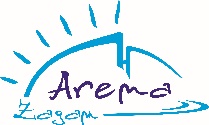 ZGODA RODZICA / OPIEKUNA NA UDZIAŁ DZIECKA W GRZE LASER TAG W RAMACH FERII  Z ARENĄ 2023 w dniu 10.02.2023 r.Oświadczam, że moje dziecko ………………..……………………………..urodzone ……………………… jest zdrowe 
i może uczestniczyć w grze Laser Tag  organizowanym organizowanej przez Arena Żagań  Sp. z o.o w dniu 10.02.2023 r. Oświadczam, że zapoznałem/am się z regulaminem gry i biorę pełną odpowiedzialność za udział mojego .  dziecka w w/w  grze. Zgodnie z treścią art. 13 Rozporządzenia PE i Rady UE 2016/679 z dnia 27 kwietnia 2016 r. w sprawie ochrony osób fizycznych w związku z przetwarzaniem danych osobowych i w sprawie swobodnego przepływu takich danych (tzw. ogólne rozporządzenie o ochronie danych – RODO; Dz. Urz. UE L 119 z 04.05.2016) Organizator informuje, że: Administratorem danych jest Arena Żagań spółka z ograniczoną odpowiedzialnością z siedzibą w Żaganiu, ul. Kochanowskiego 6, 68-100 Żagań,                                                                                                                                                                                                                                                kontakt z Inspektorem Ochrony Danych ustanowionym w Arena Żagań sp. z o. o. możliwy jest pod adresem email: iod@arena.zagan.pl,  dane  będą przetwarzane wyłącznie w celu organizacji i przeprowadzenia gry Laser Tag, podstawę prawną do przetwarzania danych stanowi art. 6 ust. 1 pkt b) ogólnego rozporządzenia o ochronie danych – RODO,dane nie będą udostępniane innym odbiorcom, dane będą przetwarzane na czas niezbędny dla świadczenia usługi, następnie przechowywane będą przez okres 1 miesiąca niezbędny dla prawidłowego rozliczenia usługi, liczony od dnia jej wykonaniaUczestnikowi przysługuje prawo żądania od administratora dostępu do danych osobowych, prawo do ich sprostowania, usunięcia, ograniczenia lub do wniesienia sprzeciwu wobec przetwarzania o ile szczególne powszechnie obowiązujące przepisy prawa nie ograniczają lub nie wyłączają takiego uprawnienia, a także prawo do przeniesienia danych i wniesienia skargi do organu nadzorczego, tj. Prezesa Urzędu Ochrony Danych Osobowych, w razie stwierdzenia naruszenia przetwarzania danych zgodnie z przepisami,podane dane nie będą poddane zautomatyzowanemu podejmowaniu decyzji (profilowaniu).Wyrażam zgodę na publikację wizerunku mojego dziecka (zdjęć wykonanych podczas zajęć)  
na stronie www.arena.zagan.pl, www.facebook.com/arenazagan oraz www.urzadmiasta.zagan.pl na potrzeby organizacji w/w gry.……………………………………………………data, podpis rodzica/opiekuna